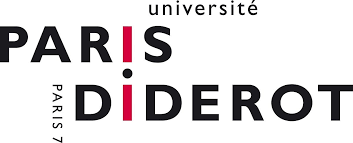 Année universitaire 2018-2019La ville rurale, la campagne d’aujourd’huiEn quoi le concept de ruralité a évolué depuis les années 2000 ? La campagne existe-elle toujours ?Mémoire de recherche présenté par Julia MARCELNuméro d’étudiante : 0254212540 Sous la direction de Jeanne DU GLERY, professeure de Géographie à Paris Diderot.Mémoire présenté le 16/09/2018. devant un jury composé de :Ria MERNI, professeur de Civilisations Internationales à Paris DiderotMarie LKIO, professeure d’Anthropologie à Paris DiderotMémoire de Master Géographie et Enjeux Contemporains à Paris Diderot.